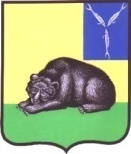 СОВЕТ МУНИЦИПАЛЬНОГО ОБРАЗОВАНИЯ ГОРОД ВОЛЬСКВОЛЬСКОГО МУНИЦИПАЛЬНОГО РАЙОНАСАРАТОВСКОЙ ОБЛАСТИР Е Ш Е Н И Е28 декабря 2016 г.                          № 38/3-190                                г. ВольскО внесении изменения  в Генеральный  план  муниципального образования город  Вольск до 2025 года,утвержденный Решением  Совета муниципального образования город Вольск Вольского муниципального района Саратовской области от 10.06.2011 г. № 37/2-214        В целях исполнения  федерального  законодательства  в  сфере  градостроительства  и  соблюдения  прав  человека  на  благоприятные  условия  жизнедеятельности, прав  и  законных  интересов  правообладателей  земельных  участков  и  объектов  капитального  строительства,  руководствуясь  статьями 9, 24 - 25   Градостроительного  кодекса  Российской  Федерации,  Федеральным  законом  от  06.10.2003 г. № 131-ФЗ  «Об  общих  принципах  организации  местного  самоуправления  в  Российской  Федерации»,  ст. 19  Устава  муниципального  образования  город  Вольск  Вольского  муниципального  района  Саратовской  области, Совет  муниципального  образования  город  Вольск Вольского  муниципального района Саратовской области                                                          РЕШИЛ:         1. Внести в Генеральный план  муниципального образования   город Вольск до 2025 года, утвержденный Решением Совета муниципального образования город Вольск Вольского муниципального района Саратовской области  от 10.06.2011 г. № 37/2-214,  изменение,   изложив «Предложения по территориальному планированию (проектный план). Фрагмент  2  М 1:5000» в новой  редакции (приложение).         2. Контроль за исполнением  настоящего  решения  возложить  на  Главу  муниципального  образования  город  Вольск.       3. Настоящее  решение  вступает  в  силу  со  дня  его  официального  опубликования.И.о. Главы муниципального образования город  Вольск                                                                            И.Г. Долотова     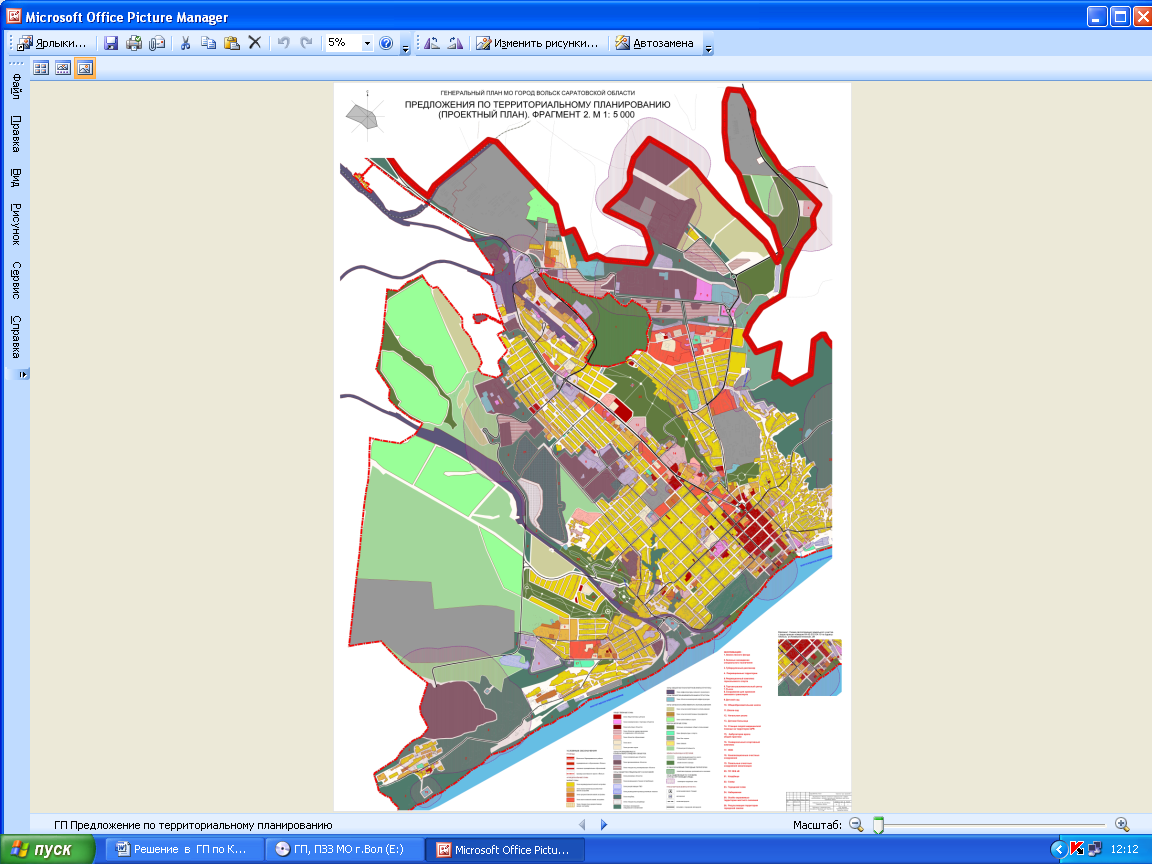 И.о. Главы муниципального образования город  Вольск                                                                            И.Г. Долотова     